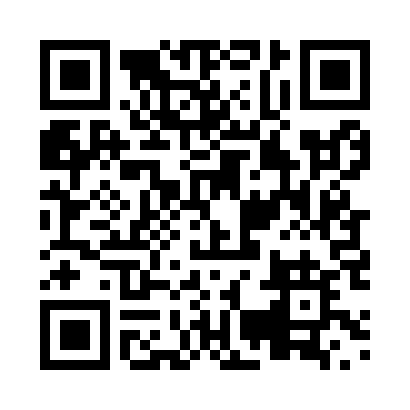 Prayer times for Castleford, Ontario, CanadaWed 1 May 2024 - Fri 31 May 2024High Latitude Method: Angle Based RulePrayer Calculation Method: Islamic Society of North AmericaAsar Calculation Method: HanafiPrayer times provided by https://www.salahtimes.comDateDayFajrSunriseDhuhrAsrMaghribIsha1Wed4:185:541:036:048:149:502Thu4:165:521:036:058:159:523Fri4:145:511:036:068:169:544Sat4:125:491:036:078:189:555Sun4:105:481:036:078:199:576Mon4:085:461:036:088:209:597Tue4:065:451:036:098:2110:018Wed4:045:441:036:108:2310:039Thu4:025:421:036:108:2410:0510Fri4:005:411:036:118:2510:0611Sat3:585:401:036:128:2610:0812Sun3:565:391:036:128:2710:1013Mon3:555:371:036:138:2910:1214Tue3:535:361:036:148:3010:1415Wed3:515:351:036:158:3110:1516Thu3:495:341:036:158:3210:1717Fri3:485:331:036:168:3310:1918Sat3:465:321:036:178:3410:2119Sun3:445:311:036:178:3610:2220Mon3:435:301:036:188:3710:2421Tue3:415:291:036:188:3810:2622Wed3:405:281:036:198:3910:2723Thu3:385:271:036:208:4010:2924Fri3:375:261:036:208:4110:3125Sat3:355:251:036:218:4210:3226Sun3:345:251:036:228:4310:3427Mon3:335:241:046:228:4410:3528Tue3:315:231:046:238:4510:3729Wed3:305:221:046:238:4610:3830Thu3:295:221:046:248:4710:4031Fri3:285:211:046:248:4810:41